Praying Through This Week 12th September 2022 – Prayer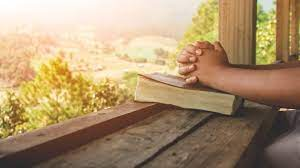 All these with one accord were devoting themselves to prayer – Acts 1:14Lord, by coming together in prayer, allowing ourselves to be in Your presence on a daily basis, we can know Your heart and Your will for our town and community. May we be ever mindful of the power of prayer and to know without it, we are working alone. The early church devoted themselves to prayer, they committed, they sacrificed other things to pray without ceasing; how can we do less, Lord? Speak to our hearts, draw us to prayer, compel us with the urgency of the hour. Help us to draw on what we know to be true and what we have seen You do in the past. Let us believe in greater things as we grow the church and your Kingdom. Amen!VickyPraying Through This Week 12th September 2022 – PrayerAll these with one accord were devoting themselves to prayer – Acts 1:14Lord, by coming together in prayer, allowing ourselves to be in Your presence on a daily basis, we can know Your heart and Your will for our town and community. May we be ever mindful of the power of prayer and to know without it, we are working alone. The early church devoted themselves to prayer, they committed, they sacrificed other things to pray without ceasing; how can we do less, Lord? Speak to our hearts, draw us to prayer, compel us with the urgency of the hour. Help us to draw on what we know to be true and what we have seen You do in the past. Let us believe in greater things as we grow the church and your Kingdom. Amen!Vicky